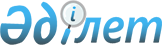 Об утверждении Правил маркировки табачных изделий и прочих изделий, содержащих табак акцизными марками
					
			Утративший силу
			
			
		
					Постановление Правительства Республики Казахстан от 26 августа 1999 года N 1251. Утратило силу постановлением Правительства РК от 31.12.2008 N 1349 (вводится в действие с 01.01.2009)


      Сноска. Утратило силу постановлением Правительства РК от 31.12.2008 


 N 1349 


 (вводится в действие с 01.01.2009).





      






     Сноска. Заголовок с изменениями - постановлением Правительства Республики Казахстан от 15 июня 2004 года 


 N 657 


; от 22 сентября 2006 года N 


 904 


 (вводится в действие со дня официального опубликования).





 



      В целях осуществления контроля за движением акцизных марок, своевременным и полным поступлением акцизов в бюджет Правительство Республики Казахстан постановляет: 


<*>






      Сноска. В преамбулу внесены изменения - постановлением Правительства РК от 14 ноября 2002 г


. 
 N 1207 
; 


от 15 июня 2004 года N 


 657 


.






      1. Утвердить прилагаемые Правила маркировки табачных изделий и прочих изделий, содержащих табак акцизными марками. 


<*>






      Сноска. Пункт 1 с изменениями - постановлением Правительства Республики Казахстан от 15 июня 2004 года 


 N 657 


; от 22 сентября 2006 года N 


 904 


 (вводится в действие со дня официального опубликования).






      2. Настоящее постановление вступает в силу со дня подписания.


      Премьер-Министр




      Республики Казахстан





Утверждены         



постановлением Правительства 



Республики Казахстан   



от 26 августа 1999 года N 1251



Правила маркировки






табачных изделий и прочих изделий, содержащих табак,






акцизными марками 




<*>





      Сноска. В заголовке и тексте слова "марками акцизного сбора", "марок акцизного сбора", "марке акцизного сбора", "марки акцизного сбора", "марка акцизного сбора" заменены словами "акцизными марками", "акцизных марок", "акцизной марке", "акцизной марки", "акцизная марка" - постановлением Правительства РК от 15 июня 2004 года 


 N 657 


;






      в заголовке и в тексте слова "отдельных видов подакцизных товаров", "отдельные виды подакцизных товаров", "подакцизных товаров" и "подакцизные товары", "Подакцизные товары" заменены  словами "табачных изделий и прочих изделий, содержащих табак,", "табачные изделия", "табачных изделий" и "табачные изделия", "Табачные изделия" - от 22 сентября 2006 года N 


 904 


 (вводится в действие со дня официального опубликования).






 1. Общие положения


      1. 


(Пункт 1 исключен - постановлением Правительства РК от 14 ноября 2002 г.


 N 1207 


 )




2. Порядок маркировки табачных изделий и прочих изделий, содержащих табак, акцизными марками





      2. Маркировке акцизными марками подлежат табачные изделия и прочие изделия, содержащие табак (далее - табачные изделия).




      Сноска. Пункт 2 в редакции постановления Правительства РК от 22 сентября 2006 года N 


 904 


 (вводится в действие со дня официального опубликования).






      3. Производители табачных изделий производят наклеивание акцизных марок на готовую продукцию, предназначенную для реализации на территории Республики Казахстан, в процессе производства либо в другом обособленном месте на своей территории по технологии, определенной для маркировки.




      4. Маркировка табачных изделий, ввозимых на таможенную территорию Республики Казахстан в соответствии с таможенным режимом выпуска товаров для свободного обращения, акцизными марками осуществляется за пределами таможенной территории Республики Казахстан за исключением случаев, установленных законодательством.

      4-1. Конкурсные управляющие, реализующие имущество (активы) банкрота, производят маркировку табачных изделий включенных в конкурсную массу, акцизными марками в обособленном месте на своей территории по технологии, определенной для маркировки. 


<*> 






      Сноска. Правила дополнены пунктом 4-1 - постановлением Правительства РК от 23 мая 2005 г. 


 N 495 


 .






      5. 


(Исключен - от 22 сентября 2006 года N 


 904 


 (вводится в действие со дня официального опубликования).






      6. Не подлежат обязательной маркировке акцизными марками табачные изделия:



      экспортируемые за пределы Республики Казахстан;



      ввозимые на территорию Республики Казахстан в таможенных режимах "магазин беспошлинной торговли", "таможенный склад";



      ввозимые на таможенную территорию Республики Казахстан в таможенных режимах "временный ввоз товаров и транспортных средств" и "временный вывоз товаров и транспортных средств" в рекламных и (или) демонстрационных целях в единичных экземплярах;



      перемещаемые через таможенную территорию Республики Казахстан в таможенном режиме "транзит товаров";



      ввозимые (пересылаемые) физическими лицами на таможенную территорию Республики Казахстан в пределах норм безакцизного ввоза, установленных Правительством Республики Казахстан. 


<*>






      Сноска. Пункт 6 с изменениями - постановлениями Правительства РК от 15 июня 2004 года 


 N 657 


. ; от 23 мая 2005 г. 


 N 495 


 .






      7. Табачные изделия, ввозимые на таможенную территорию Республики Казахстан и оформленные в таможенных режимах, не предусматривающих маркировку акцизными марками, в случае их реализации на таможенной территории Республики Казахстан (кроме магазинов беспошлинной торговли) подлежат обязательной маркировке акцизными марками с уплатой акциза в порядке, установленном законодательством. 


<*>






      Сноска. В пункт 7 внесены изменения - постановлениями Правительства РК от 23 мая 2005 г. 


 N 495 


 .






      8. 


(Исключен - от 22 сентября 2006 года N 


 904 


 (вводится в действие со дня официального опубликования).






 3. Порядок наклейки акцизных марок на табачные изделия





      9. Правила наклейки акцизных марок на табачные изделия.



      При вскрытии пачки акцизная марка должна повреждаться.



      Акцизная марка размещается следующим образом:



      1) на мягкой пачке сигарет с фильтром текст или рисунок на акцизной марке, закрывающей верхнюю плоскость, должен быть ориентирован в том же направлении, что и передняя плоскость пачки, и должен располагаться по центру (на равном расстоянии от правого и левого края, передней и задней стенки). Упаковка пачки целлофаном (если таковая предусмотрена) должна производиться поверх наклеенной на пачку акцизной марки;



      2) на пачке сигарет с фильтром с откидной крышкой марка должна располагаться на задней плоскости, закрывать угол и переходить на боковую плоскость пачки. Упаковка пачки целлофаном (если таковая предусмотрена) должна производиться поверх наклеенной на пачку акцизной марки.



      3) на пачке сигарет без фильтра, акцизная марка располагается на задней плоскости пачки вертикально на равном расстоянии от левого и правового края и пересекает место вскрытия пачки;



      4) на пачке для папирос текст или рисунок на акцизной марке, закрывающей верхнюю плоскость, должен быть ориентирован в том же направлении, что и передняя плоскость пачки, и должен располагаться по центру (на равном расстоянии от правого и левого края, передней и задней стенки);



      5) на пачке с иного материала акцизная марка должна располагаться по центру задней поверхности пачки (на равном расстоянии от правого и левого края, передней и задней стенки). Упаковка пачки целлофаном (если предусмотрена) должна производиться поверх наклеенной на пачку акцизной марки.




      Сноска. В пункт 9 внесены изменения 


 постановлением 


 Правительства РК от 8 ноября 2001 г. N 1421 (вступает в силу с 1 мая 2002 года); от 22 сентября 2006 года N 


 904 


 (вводится в действие со дня официального опубликования).






      10. 


(Исключен - от 22 сентября 2006 года N 


 904 


 (вводится в действие со дня официального опубликования).






      11. При наклеивании акцизных марок должен использоваться клей, не позволяющий снять марку с товара без ее повреждения. Клей, применяемый для наклеивания акцизных марок должен быть устойчив к высоким и низким температурам, различным уровням влажности для исключения его высыхания и отслоения от товара и обеспечить невозможность повторного использования акцизной марки.

					© 2012. РГП на ПХВ «Институт законодательства и правовой информации Республики Казахстан» Министерства юстиции Республики Казахстан
				